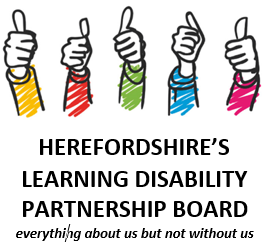 Learning Disability Partnership Board MeetingTuesday 23rd June 20202pm-3pm via Zoom conferencing Introductions and previous minutes.John and Tracy both welcomed everyone before asking everyone else to introduce themselves. John then recapped the minutes from the last full LDPB meeting on the 10th of March. Matters Arising Carolyn, Laura and Mary still need to meet to discuss how to stop staff changeovers contributing to people having to leave evening / nigh time activities such as Stay up Late early. Shared Lives User Feedback back group- Mary and David still need to discuss. Meeting Rule-Mike CookMike Cook gave a brief guide to tips on using Zoom. Bill of Rights – Tracy and PaulPaul and Tracy went through the changes to the Bill of Rights. Board members then commented on slight changes to some of the wording of the document. Action 1- Paul to make the suggested changes to the Bill of Rights. A discussion then ensued about how to publicise and educate service providers and their participants on the Bill of Rights. Laura suggested having a discussion the communications team about ways they could promote it such as through videos on social media such as via Mencap TV YouTube Channel. Laura also mentioned that last week Tracy and she presented the Bill of Rights along with a material on the lockdown and its effects on friendship to Stephen Vickers and the whole of the directorate. She therefore suggested Tracy and Paul could present the Bill Of Rights to providers over video conferencing.  Rose Hunt said she was happy for the Bill of Rights to be uploaded to Herefordshire Mencap’s website and would as Bev to promote it via the West Midlands Network. Action 2- Paul to add the Bill of Rights to the LDPB webpage and share with providers. Action 3- Paul to set up a meeting with Tracy and the Communications team regarding the best to promote the Bill of Rights to providers. If anyone else would like to be involved please let Paul know.Action 4- Mike to share the presentation on the lockdown and friendship with Paul to circulate to the board members.  Updates from Board Members Healthwatch- Mary has been working with Public Health and disability organisations to produce a training resource on reasonable adjustments. The training resource is will help employers and providers make changes to be more inclusive to people with different disabilities.  Public Health will add the learning disability section of the reasonable adjustments as a MECC (Making Every Contact Count) training resource to WISH soon if people want to comment on it. Karen Hall asked for Mary to share the whole of the reasonable adjustments training resource with her for comment. Action 5- Mary to Share the Reasonable Adjustments document with KarenLeder- Laura also discussed that Rachael Skinner is now leading the Leder programme across Herefordshire and Worcestershire. Rachael is putting together an annual report. Laura said she aims to share the report with providers in August. Day Opportunities reopening- John said the Council had held discussions with Public Health, providers and schools around safe reopening. To get an accurate picture on service provision providers will be asked for information on what services they are providing, when and to whom. Laura hopes to secure funding for providers to purchase equipment to help deliver services remotely.Discussions with Talk Communities are ongoing around getting volunteers to help out providers to deliver services.  HAT-Mike mentioned that Herefordshire Activities Together had also discussed how service could reopen and change to mitigate the threat of COVID 19. Participants had been surveyed and where keen to come back. Out of 32 response 6 said they would be delaying coming back and 4 had decided not to.  Mike was planning on doing a piece of work with participants on how services may have changed such as the new hygiene rules. National Star- Sean Ladd said the National Star College had been running throughout the lockdown and said he was happy to share best practice they had learned with others. Adult and Communities Contract- Alexia-said the funding stream had been closed since March under advice from the Department of Education. A fazed return to education and training for 16-19 year olds was currently underway. It is anticipated in the next few weeks adults 19+ will be given the go ahead to return to Adult and Community learning. A.O.B- Mencap TV-Mike showed off Mencap TV. Mencap TV is a Youtube Channel full of instructional reality TV videos on different topics from cooking, dancing, fitness and more. You can access it via: https://www.youtube.com/channel/UCSioctelJtiJvtZkCOxrJ6gNext Board Meeting- Laura asked board members if they were happy to meet more regularly than the 4 times a year previously agreed due to the changes in circumstances due to COVID 19.  All agreed to meeting more regularly.Action 6- Laura, John and Paul to set out the next date for the Learning Disability Partnership Board meeting.  AttendeesLaura Ferguson  Herefordshire CouncilJohn GormanHerefordshire CouncilPaul ChoppenHerefordshire CouncilTracy CrumEcho / ChairMike CookEchoRose HuntHerefordshire MencapMary SimpsonHealthwatchAlexia HealthHerefordshire CouncilDavid DaviesShared Lives Rebecca HillCommunity Learning Disability Team Rebecca QuickCommunity Learning Disability \teamKaren HallAspire LivingSean LaddStar College Rob GorleACSYLEGill GorleACSYLEApologies Michelle BalionCarers LinkLee BlakeCarers LinkPaul ScottHerefordshire MencapPaul BurgessHerefordshire MencapCaroline Whippman Herefordshire CouncilDebbie HobbsNASSue Bucknell Aspire Living Louise WaltonMarches Family NetworkNameActionsPaulAction 1-make the suggested changes to the Bill of Rights.PaulAction 2- add the Bill of Rights to the LDPB webpage and share with providers. PaulAction 3- set up a meeting with Tracy and the Communications team regarding the best to promote the Bill of Rights to providers. If anyone else would like to be involved please let Paul know.MikeAction 4- share the presentation with Paul to circulate to the board members.  Mary Action 5- share the Reasonable Adjustments document with Karen HallLaura, John and PaulAction 6-set out the date of the next LDPB